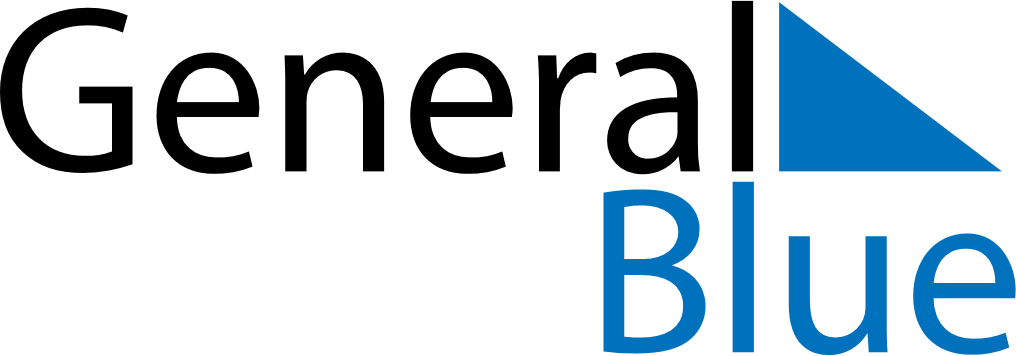 May 2024May 2024May 2024May 2024May 2024May 2024North Willoughby, New South Wales, AustraliaNorth Willoughby, New South Wales, AustraliaNorth Willoughby, New South Wales, AustraliaNorth Willoughby, New South Wales, AustraliaNorth Willoughby, New South Wales, AustraliaNorth Willoughby, New South Wales, AustraliaSunday Monday Tuesday Wednesday Thursday Friday Saturday 1 2 3 4 Sunrise: 6:29 AM Sunset: 5:14 PM Daylight: 10 hours and 44 minutes. Sunrise: 6:30 AM Sunset: 5:13 PM Daylight: 10 hours and 43 minutes. Sunrise: 6:31 AM Sunset: 5:12 PM Daylight: 10 hours and 41 minutes. Sunrise: 6:32 AM Sunset: 5:11 PM Daylight: 10 hours and 39 minutes. 5 6 7 8 9 10 11 Sunrise: 6:32 AM Sunset: 5:10 PM Daylight: 10 hours and 38 minutes. Sunrise: 6:33 AM Sunset: 5:09 PM Daylight: 10 hours and 36 minutes. Sunrise: 6:34 AM Sunset: 5:09 PM Daylight: 10 hours and 34 minutes. Sunrise: 6:35 AM Sunset: 5:08 PM Daylight: 10 hours and 33 minutes. Sunrise: 6:35 AM Sunset: 5:07 PM Daylight: 10 hours and 31 minutes. Sunrise: 6:36 AM Sunset: 5:06 PM Daylight: 10 hours and 29 minutes. Sunrise: 6:37 AM Sunset: 5:05 PM Daylight: 10 hours and 28 minutes. 12 13 14 15 16 17 18 Sunrise: 6:38 AM Sunset: 5:05 PM Daylight: 10 hours and 26 minutes. Sunrise: 6:38 AM Sunset: 5:04 PM Daylight: 10 hours and 25 minutes. Sunrise: 6:39 AM Sunset: 5:03 PM Daylight: 10 hours and 23 minutes. Sunrise: 6:40 AM Sunset: 5:02 PM Daylight: 10 hours and 22 minutes. Sunrise: 6:41 AM Sunset: 5:02 PM Daylight: 10 hours and 21 minutes. Sunrise: 6:41 AM Sunset: 5:01 PM Daylight: 10 hours and 19 minutes. Sunrise: 6:42 AM Sunset: 5:00 PM Daylight: 10 hours and 18 minutes. 19 20 21 22 23 24 25 Sunrise: 6:43 AM Sunset: 5:00 PM Daylight: 10 hours and 17 minutes. Sunrise: 6:43 AM Sunset: 4:59 PM Daylight: 10 hours and 15 minutes. Sunrise: 6:44 AM Sunset: 4:59 PM Daylight: 10 hours and 14 minutes. Sunrise: 6:45 AM Sunset: 4:58 PM Daylight: 10 hours and 13 minutes. Sunrise: 6:45 AM Sunset: 4:57 PM Daylight: 10 hours and 12 minutes. Sunrise: 6:46 AM Sunset: 4:57 PM Daylight: 10 hours and 10 minutes. Sunrise: 6:47 AM Sunset: 4:57 PM Daylight: 10 hours and 9 minutes. 26 27 28 29 30 31 Sunrise: 6:47 AM Sunset: 4:56 PM Daylight: 10 hours and 8 minutes. Sunrise: 6:48 AM Sunset: 4:56 PM Daylight: 10 hours and 7 minutes. Sunrise: 6:49 AM Sunset: 4:55 PM Daylight: 10 hours and 6 minutes. Sunrise: 6:49 AM Sunset: 4:55 PM Daylight: 10 hours and 5 minutes. Sunrise: 6:50 AM Sunset: 4:55 PM Daylight: 10 hours and 4 minutes. Sunrise: 6:51 AM Sunset: 4:54 PM Daylight: 10 hours and 3 minutes. 